INDICAÇÃO Nº 4591/2018Sugere ao Poder Executivo Municipal e aos órgãos competentes, reforçar o policiamento e intensificar a ronda da Guarda Municipal no Jardim São Francisco.Excelentíssimo Senhor Prefeito Municipal, Nos termos do Art. 108 do Regimento Interno desta Casa de Leis, dirijo-me a Vossa Excelência para sugerir que, por intermédio do Setor competente, sejam reforçados o policiamento e a ronda da Guarda Municipal  no Jardim São Francisco, neste município.Justificativa:Munícipes e Comerciantes da Rua Emboabas, Jardim São Francisco nas proximidades entre os números 540 a 1020 procuraram este vereador, cobrando por providencias quanto à possibilidade de reforçar o policiamento e intensificar a ronda da guarda municipal no referido Bairro, haja vista os constantes assaltos locais, causando medo à população e prejuízos, sendo necessárias providências urgentes. Plenário “Dr. Tancredo Neves”, em 28 de Setembro de 2.018.Cláudio Peressim- Vereador -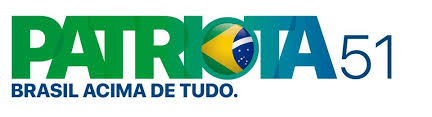 